Appendix A Table A.1 Location, depth and the type of trawl used during sampling in the River Thames and Firth of Clyde. Appendix B Table B.1 (summarised in Table 1). The number of individuals studied across 21 species, divided into four functional feeding groups: bottom feeding flatfish, other benthic fish, pelagic fish and shrimp, sampled from the Firth of Clyde and Thames Estuary. The size range of each species was recorded for comparison. Plastic ingestion is reported after contamination had been considered. The mean number of plastic pieces in the stomach of fish was calculated for fish which ingested plastic, excluding individuals which did not consume any plastic.Appendix C Table C.1 The spectral libraries used to identify sample polymers before and after correction of FTIR spectra with OMNIC Specta. Before correction, spectra were compared to all 13 software libraries due to software restrictions in choosing libraries.Appendix D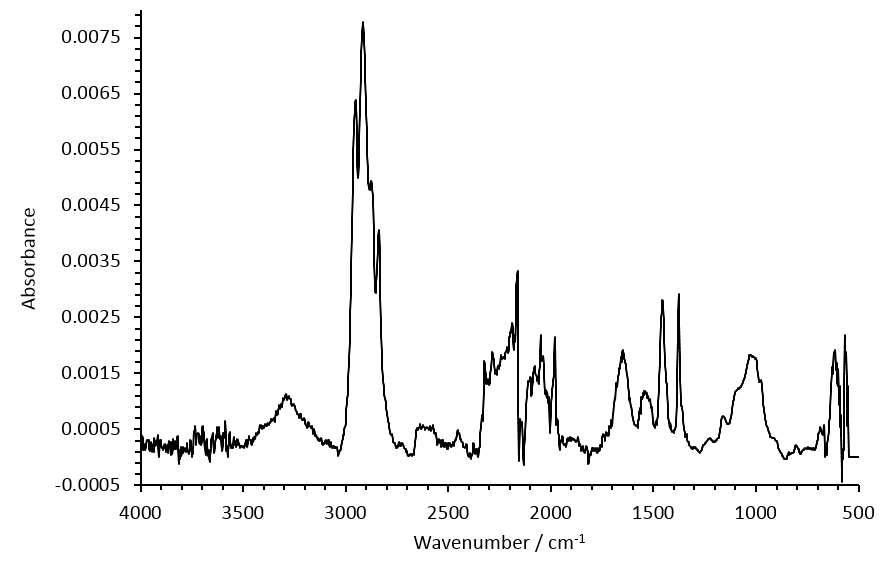 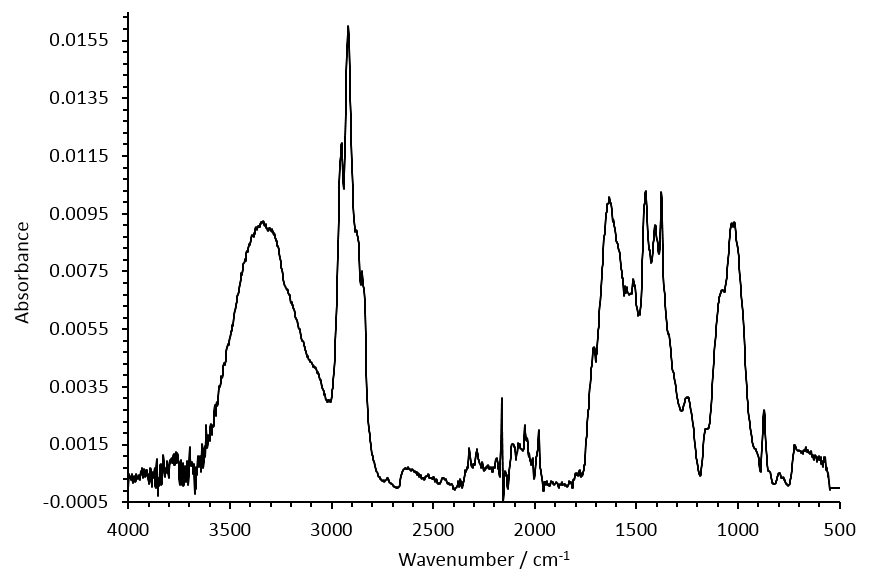 Fig. D.1 A. Corrected FTIR spectrum produced from by a clear fibre recovered from a dab from the Firth of Clyde. It produces a match of 77.65% to polypropylene. B. Corrected FTIR spectrum produced by a clear fibre recovered from a dab from the Firth of Clyde. It produces a 69.90% match to polypropylene and a match of 35.86% to the combined spectra of cellulose (considered to be organic matter) and polypropylene. Appendix E Table E.1 A full list of the polymers identified by FTIR spectroscopy in order of abundance (overall count data) after contamination was removed.SiteNetsLatitudeLongitudeDepthSedimentThamesThamesmead5 beam trawls51o 30.637ʹN000o 06.591ʹECa. 4.5mErith4 beam trawls & 1 fyke net51o 29.221ʹN000o 12.952ʹECa. 4.5mErith1 shrimp net & 1 trammel trawl51o 29.492ʹN000o 11.271ʹECa. 4.5mErith1 beam trawl51o 25.302ʹN000o 12.145ʹECa. 4.5mIsle of Grain/Sheppey1 beam trawl51o 29.558ʹN000o 30.104ʹECa. 4.5m – 10.5mIsle of Grain/Sheppey1 beam trawl51o 29.832ʹN000o 35.504ʹECa. 4.5m – 10.5mIsle of Grain/Sheppey1 trammel trawl51o 28.805ʹN000o 44.684ʹECa. 4.5m – 10.5mIsle of Grain/Sheppey1 beam trawl51o 28.588ʹN000o 46.851ʹECa. 4.5m – 10.5mIsle of Grain/Sheppey1 beam trawl51o 28.517ʹN000o 47.106ʹECa. 4.5m – 10.5mIsle of Grain/Sheppey1 beam trawl51o 29.347ʹN000o 44.949ʹECa. 4.5m – 10.5mIsle of Grain/Sheppey1 beam trawl51o 28.692ʹN000o 43.402ʹECa. 4.5m – 10.5mClyde Sea1 beam trawl53o 45.289ʹN4o 53.300ʹW45.9mMuddy 1 beam trawl55o 46.683ʹN4o 52.892ʹW45.8mRocky/Weedy1 beam trawl55o 47.033ʹN4o 52.678ʹW44.6mMuddy1 beam trawl55o 46.062ʹN4o 52.654ʹW44.3mMuddy1 beam trawl55o 47.256ʹN4o 53.086ʹW46.1mMuddy1 beam trawl55o 47.502ʹN4o 53.445ʹW46.1m Muddy1 beam trawl55o 45.698ʹN4o 52.998ʹW48.2mMuddy1 beam trawl55o 46.457ʹN4o 52.893ʹW48.2mMuddy1 beam trawl55o 45.525ʹN4o 53.023ʹW48.4mWeedy1 beam trawl55o 45.899ʹN4o 52.688ʹW43.0mRocky/WeedySpeciesLocationSample NumberLower Recorded Length (mm)Highest Recorded Length (mm)Percentage to ingest plastic (%)Mean number of plastic pieces ingestedFlatfishEuropean flounder, Platichthys flesus (Linnaeus, 1758) Thames11853321353.10European flounder, Platichthys flesus (Linnaeus, 1758) Clyde Sea814220200sole, Solea solea (Linnaeus, 1758)Thames1896324171sole, Solea solea (Linnaeus, 1758)Clyde Sea0n/an/an/an/adab, Limanda limanda (Linnaeus, 1758) Thames12472471002dab, Limanda limanda (Linnaeus, 1758) Clyde Sea30777207504.50long rough dab, Hippoglossoides platessoides (Fabricius, 1780)Thames0n/an/an/an/along rough dab, Hippoglossoides platessoides (Fabricius, 1780)Clyde Sea10444212232.67plaice, Pleuronectes platessa (Linnaeus, 1758)Thames0n/an/an/an/aplaice, Pleuronectes platessa (Linnaeus, 1758)Clyde Sea9981227312.52Norwegian topknot, Phrynorhombus norvegicus (Günther, 1862) Thames0n/an/an/an/aNorwegian topknot, Phrynorhombus norvegicus (Günther, 1862) Clyde Sea1606000witch, Glyptocephalus cynoglossus (Linnaeus, 1758) Thames0n/an/an/an/awitch, Glyptocephalus cynoglossus (Linnaeus, 1758) Clyde Sea2310525391Flatfish totalThames137332.93Flatfish totalClyde Sea541393.96Pelagic fishwhiting, Merlangius merlangus (Linnaeus, 1758)Thames29121281104.67whiting, Merlangius merlangus (Linnaeus, 1758)Clyde Sea0n/an/an/an/apouting, Trisopterus luscus (Linnaeus, 1758) Thames7135234291pouting, Trisopterus luscus (Linnaeus, 1758) Clyde Sea0n/an/an/an/acod, Gadus morhua (Linnaeus, 1758)Thames152852800cod, Gadus morhua (Linnaeus, 1758)Clyde Sea217621300poor cod, Trisopterus minutus (Linnaeus, 1758)Thames0n/an/an/an/apoor cod, Trisopterus minutus (Linnaeus, 1758)Clyde Sea110710700haddock, Melanogrammus aeglefinus (Linnaeus, 1758) Thames0n/an/an/an/ahaddock, Melanogrammus aeglefinus (Linnaeus, 1758) Clyde Sea6991561005.83Pelagic fish totalThames37143.20Pelagic fish totalClyde Sea10605.83Other benthic fishroker, Raja clavata (Linnaeus, 1758)Thames7275683141roker, Raja clavata (Linnaeus, 1758)Clyde Sea0n/an/an/an/alesser spotted dogfish, Scyliorhinus canicula (Linnaeus, 1758) Thames7391443281.5lesser spotted dogfish, Scyliorhinus canicula (Linnaeus, 1758) Clyde Sea143043000red gurnard, Chelidonichthys cuculus (Linnaeus, 1758)Thames520626300red gurnard, Chelidonichthys cuculus (Linnaeus, 1758)Clyde Sea113213200butterfish, Pholis gunnellus (Linnaeus, 1758)Thames0n/an/an/an/abutterfish, Pholis gunnellus (Linnaeus, 1758)Clyde Sea113213200hooknose, Agonus cataphractus (Linnaeus, 1758)Thames0n/an/an/an/ahooknose, Agonus cataphractus (Linnaeus, 1758)Clyde Sea3609000bull rout, Myoxocephalus Scorpius (Linnaeus, 1758)Thames0n/an/an/an/abull rout, Myoxocephalus Scorpius (Linnaeus, 1758)Clyde Sea512715800European eel, Anguilla anguilla (Linnaeus, 1758) Thames2496657502European eel, Anguilla anguilla (Linnaeus, 1758) Clyde Sea0n/an/an/an/asea scorpion, Taurulus bubalis (Euphrasen, 1786)Thames0n/an/an/an/asea scorpion, Taurulus bubalis (Euphrasen, 1786)Clyde Sea3154189672Other benthic fish totalThames21191.5Other benthic fish totalClyde Sea14142Shrimpbrown shrimp, Crangon Crangon (Linnaeus, 1758) Thames116184761brown shrimp, Crangon Crangon (Linnaeus, 1758) Clyde Sea0n/an/an/an/aTotal876323.70LibraryUsed in initial analysisUsed after correctionAldrich Condensed Phase Sample LibraryXAldrich Vapor Phase Sample LibraryXGeorgia State Crime Lab Sample Library XHR Aldrich Alcohols and PhenolsXHR Aldrich Aldehydes and KetonesXHR Aldrich Dyes, Indicators, Nitro and Azo CompoundsXHR Aldrich Esters, Lactones and AnhydridesXHR Aldrich HydrocarbonsXHR Aldrich Organometallic, Inorganic, Silanes, Boranes, and Deuterated CompoundsXHR Aldrich Phosphorous and Sulfur CompoundsXHR Aldrich SolventsXHummel Polymer Sample LibraryXXSigma Biological Sample LibraryXPolymerVolumepolyester [including poly(ethylene terephthalate), poly(ester tere-&iso-phthalate), poly(ester), poly(ester terephthalate)]369nylon227poly(propylene)173poly(vinylidene fluoride)73poly(ethylene : propylene : diene)69poly(acrylonitrile)67poly(ethylene)44poly(trimellitaminde imide)31poly(vinyl acetate : ethylene)19poly(styrene : 4 vinylpyradine)12poly(vinyl chloride)11poly(phthalamide)9poly(aryl ether)6poly(ethylene : vinyl chloride)4poly(vinyl chloride : methyl methacrylate)4poly(ethylene:propylene)4acrylic2poly(isobutene)1poly(methyl phenyl siloxane)1poly(ether urethane)1tygon1polystyrene1poly(ethylene terephthalate : propylene)1